ООО МФК «АЭБ Партнер»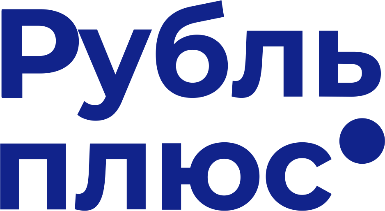 Телефон горячей линии8(924)766-40-08www.aeb-mfk.ru@rublplusВо избежание выхода на просроченную задолженность рекомендуем внести ежемесячные платежи по договорам займа заблаговременно СПОСОБ ОПЛАТЫ (оплата поступает в течение 3 рабочих дней):Во избежание выхода на просроченную задолженность рекомендуем внести ежемесячные платежи по договорам займа заблаговременно СПОСОБ ОПЛАТЫ (оплата поступает в течение 3 рабочих дней):НАЛИЧНЫМИ:НАЛИЧНЫМИ:- АКБ «Алмазэргиэнбанк»:Через банкоматВ меню терминала выбираете раздел «Прочие платежи» далее выбираете «АЭБ Партнер»Указываете ФИО заемщика, номер договора займа, паспортные данные заемщикаПроверяете и подтверждаете оплатуВыбираете способ оплатыОплатить (Квитанцию сохраняете)Без комиссииЧерез кассуПри себе иметь паспортНомер договораКомиссия 0,5% от суммы платежа безналичном расчете, не менее 80 руб. и не более 2 000 руб.1% от суммы платежа при наличном расчете- ПАО «Сбербанк»:Через банкоматВ меню терминала выбираете раздел «Платежи и переводы»Далее переходите в раздел «Финансовые организации»В списке выбираете МФК АЭБ Партнер Следуйте указаниям терминала (ФИО заемщика, номер договора)Оплачиваете и сохраняете квитанциюКомиссия 1% от суммы платежа при безналичном расчете, 1,5% от суммы платежа при наличном расчетеЧерез кассуПри себе иметь паспортНомер договораКомиссия 2,5% от суммы платежа при безналичном расчете, 3% от суммы платежа при наличном расчетеМОБИЛЬНЫЕ ПРИЛОЖЕНИЯ:МОБИЛЬНЫЕ ПРИЛОЖЕНИЯ:- Через мобильное приложение АКБ «Алмазэргиэнбанк»:Выбираете оплатитьПереводы внутри банка-по номеру счетаПрописываете номер счета: 40701810500000000011Наименование контрагента: ООО МФК "АЭБ Партнер"Вводите назначение платежа: Номер договора и ФИО заемщикаВводите сумму платежаОплатить (Квитанцию сохраняете)Без комиссии- Через мобильное приложение «Сбербанк онлайн»:В общем меню выбираете пункт «Платежи»В разделе платежи выбираете пункт «Платеж по реквизитам»Вводите ИНН: 1435308226, нажимаете «Продолжить»Нажимаете «МФК АЭБ Партнер»Вводите номер договора займа, нажимаете «Продолжить»Вводите Ф.И.О. заемщика, нажимаете «Продолжить»Вводите сумму платежа Оплатить (Квитанцию сохраняете)Без комиссии- Отделение ПОЧТЫ РОССИИ (договор №К 21732-18)Указываете что, оплачиваете займ ООО МФК АЭБ «Партнер»Указываете номер договора, ФИО.Указываете сумму платежаПосле оплаты сохраняете квитанцию.Комиссия в размере 2,0 % от суммы каждого осуществленного перевода, но не менее 40 рублей за один перевод.- Отделение ПОЧТЫ РОССИИ (договор №К 21732-18)Указываете что, оплачиваете займ ООО МФК АЭБ «Партнер»Указываете номер договора, ФИО.Указываете сумму платежаПосле оплаты сохраняете квитанцию.Комиссия в размере 2,0 % от суммы каждого осуществленного перевода, но не менее 40 рублей за один перевод.